Name ............................................................ Klasse ............. Datum  ......................2. Arbeitsblatt Kräuter & Gewürze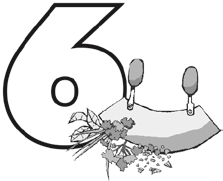 Schnupperkönig: Getrocknete Kräuter & Gewürze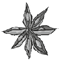 Suche dir einen Partner oder eine Partnerin und untersucht gemeinsam die verschie- denen zerkleinerten Kräuter und Gewürze.Die Riechprobe: Wonach riechen die Kräuter und Gewürze. Beschreibe den Geruch,z. B. säuerlich, stechend, scharf, würzig, frisch, modrig, blumig.Woran erinnert dich der Geruch? Welche Vorstellungen werden geweckt? Zum Bei- spiel an den Orient oder den Urlaub in Italien.Um welches Kraut oder Gewürz handelt es sich?Was magst du am liebsten?Wozu passen die einzelnen Kräuter und Gewürze?Hessisches Ministerium für Umwelt, Klimaschutz, Landwirtschaft und Verbraucherschutz	Werkstatt Ernährung	15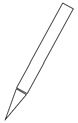 Probe 1Probe 2Probe 3Probe 4Probe 5Danach riecht es:Daran er- innert mich der Geruch:So heißt es:So heißt das Kraut:Das mag ich am liebsten:Dazu passt es: